CERTIFICADO DE ORIGINALIDADCiudad: Guayaquil Fecha: 29/12/2021. Por medio de la presente, yo, Sra. Gabriela Maribel Alfonso LainezCon cédula de identidad 0924084064CERTIFICO Que el artículo titulado: Medidas de bioseguridad que aplica el personal de laboratorio clínico en la atención al paciente. Hospital del Niño Dr. Francisco de Icaza Bustamante, es un texto de carácter original e inédito y que no está siendo evaluado por ninguna otra revista al momento del envío para evaluación en Revista San Gregorio. Doy permiso a Revista San Gregorio para llevar a cabo el proceso de evaluación de dicho artículo. El coautor de dicho texto es Héctor Manuel Zumbado Fernández, con 100 % de participación en el artículo y está informado del envío del mismo a Revista San Gregorio, no existiendo conflicto de intereses entre ellos, por lo que firma el presente certificado.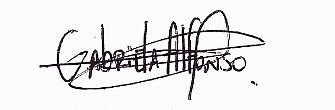 Firma del autor principalNombres y apellidos% participaciónFirmaHéctor Manuel Zumbado Fernández100 %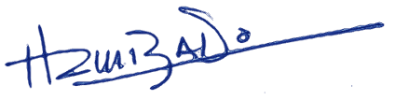 